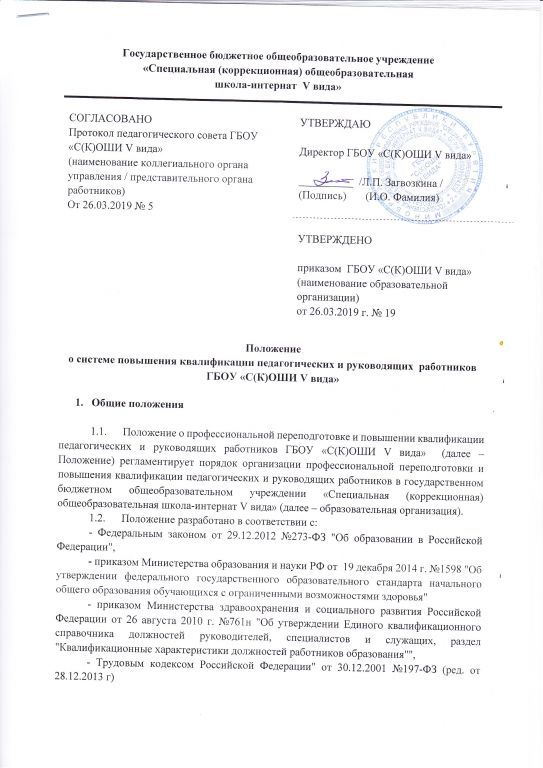 1.3. Положение конкретизируется приказами регионального, муниципального и внутришкольного уровней, определяющими сроки, порядок и содержание процесса повышения квалификации и профессиональной переподготовки педагогических и руководящих работников.1.4.	Настоящее Положение определяет основные методологические принципы и понятия, на которых строится работа по повышения профессиональной компетентности, отражающей реальную квалификацию педагогических работников образовательной организации, цели, задачи, порядок и формы её организации.1.5. Повышение профессиональной компетентности педагогических и руководящих работников является важнейшим фактором, влияющим на эффективность работы образовательного учреждения.1.6. Повышение квалификации является важным условием прохождения аттестации.Соответствие профессиональной компетентности педагогического персонала образовательного учреждения уровню требований, предъявляемых к современной системе образования, обязывает иметь в структуре внутришкольного управления отдельную подсистему, обеспечивающую постоянное совершенствование профессиональных качеств педагогических и руководящих работников.1.8.Основные методологические понятия:квалификация – уровень  знаний, умений, навыков и компетенции, характеризующий подготовленность к выполнению определенного вида профессиональной деятельности;курсы повышения квалификации – это  обновление знаний и навыков лиц, имеющих профессиональное образование в связи с повышением требований к уровню их квалификации и необходимостью освоения ими новых способов решения профессиональных задач. Этот вид дополнительного образования, согласно нормативным документам, предусматривает обучение в объеме не менее 72 часов. По результатам обучения учреждениями, имеющими соответствующую лицензию, выдается удостоверение установленного образца о повышении квалификации. Если программа обучения длится более 100 часов, то слушатели получают свидетельство о повышении квалификации.образовательная деятельность – деятельность  по реализации образовательных программ;педагогический работник – физическое  лицо, которое состоит в трудовых, служебных отношениях с организацией, осуществляющей образовательную деятельность и выполняет обязанности по обучению, воспитанию обучающихся и (или) организации образовательной деятельности;персонифицированная модель повышения квалификации – это  повышение квалификации, обеспечивающее возможность выбора работниками образования индивидуальных образовательных программ, финансирование которых осуществляется из средств бюджета субъекта РФ (проект положения о проведении эксперимента по персонифицированному финансированию системы повышения квалификации), т.е. индивидуальная траектория повышении квалификации педагогического работника с учетом конкретных потребностей; профессиональная	компетентность – комплексная  характеристика, объединяющая педагогическую,	технологическую, менеджерскую подготовленность педагога в теоретическом и прикладном форматах и проявляющаяся в сугубо индивидуальной форме за счет уникальности личностных качеств каждого из них, и представляемая в единстве её видов, выступающая как своеобразное интегральное личностное образование, обеспечивающее эффективность решения профессиональных задач и психологическую конструктивность активности субъекта, его конкурентоспособность.профессиональная переподготовка – это  приобретение дополнительных знаний и навыков в соответствии с дополнительными профессиональными и образовательными программами, предусматривающими изучение научных и учебных дисциплин, разделов техники и новых технологий, необходимых для осуществления нового вида профессиональной деятельности. Программа профессиональной переподготовки должна предусматривать не менее 500 часов обучения. После ее успешного завершения слушатели получают диплом о профессиональной переподготовкеЦели и задачи профессиональной переподготовки и повышения квалификации педагогических и руководящих работников.Дополнительное профессиональное образование направлено на удовлетворение образовательных и профессиональных потребностей, профессиональное развитие человека, обеспечение соответствия его квалификации меняющимся условиям профессиональной деятельности и социальной среды.Целью повышения квалификации педагогических и руководящих работников школы является развитие профессионального мастерства и культуры, обновление теоретических и практических знаний в соответствии с современными требованиями к уровню квалификации, изменяющимися требованиями государственных образовательных стандартов, необходимостью освоения инновационных методов решения профессиональных задач.Задачи повышения квалификации: -развитие управленческих умений;-изучение и анализ новых нормативно-правовых документов;-содействие в определении содержания самообразования педагогического работника;-оказание помощи и поддержки педагогическим кадрам в подготовке к аттестации;-совершенствование знаний и умений в области управления образовательным процессом, навыков внедрения в практику достижений науки, передовых форм и методов работы-формирование профессионального самосознания работников, чувства ответственности за свои действия, стремления к постоянному совершенствованию своего профессионального мастерства с учетом специфики деятельности;-формирование и развитие профессионально-психологических качеств и навыков;-совершенствование навыков работы с информацией, использования информационных технологий.Целью профессиональной переподготовки педагогических и руководящих работников школы является получение ими дополнительных знаний, умений и навыков по образовательным программам, предусматривающим изучение отдельных дисциплин, разделов науки, технологии, необходимых для выполнения нового вида профессиональной деятельности. Профессиональная переподготовка осуществляется также для расширения квалификации специалистов в целях их адаптации к новым социальным условиям и ведения новой профессиональной деятельности.Задачами профессиональной переподготовки являются:-получение дополнительных специальностей по образовательным программам, предусматривающим изучение отдельных дисциплин, разделов науки, а также технологий, необходимых для выполнения нового вида профессиональной деятельности; -получение новой специализации;-ведение новой профессиональной деятельности с учетом новых требований и стандартов в системе образования.Формы профессиональной переподготовки и повышения квалификацииФормы обучения и сроки освоения дополнительных профессиональных программ определяются образовательной программой и (или) договором об образовании.Педагогический работник может определить для себя следующие виды повышения квалификации:- самообразование;очная форма;заочная форма;экстернат;стажировка;дистанционное обучение.Обучение по дополнительным профессиональным программам может осуществляться как единовременно и непрерывно, так и поэтапно, в том числе посредством освоения отдельных учебных предметов, курсов, дисциплин (модулей), прохождения практики, применения сетевых форм, в порядке, установленном образовательной программой и (или) договором об образовании.Профессиональная переподготовка работников проводится в образовательных учреждениях на условиях и в порядке, которые определяются коллективным договором, соглашениями, трудовым договором.3.2. Повышение квалификации работников может проводится в учреждениях системы переподготовки и повышения квалификации работников образования, имеющих лицензию на данный вид деятельности, а также в форме самообучения и внутреннего обучения.3.2.1. Для реализации педагогом возможностей непрерывного образования, самостоятельного конструирования индивидуального образовательного маршрута с учетом своих профессиональных потребностей, согласованных с потребностями образовательного учреждения, и выбора наиболее приемлемых для себя сроков его прохождения работник может использовать ресурсы накопительной системы повышения квалификации. 3.2.2. Образовательная программа повышения квалификации по накопительной системе рассматривается как совокупность учебных программ, выбранных слушателем в логике обозначенного направления (проблемы) повышения квалификации.Конструирование образовательной программы повышения квалификации по накопительной системе выполняется педагогом самостоятельно.Самообразование (самообучение), как форма непрерывного, систематического пополнения и углубления знаний, закрепления практических умений и навыков, является обязательной и проводится по индивидуальному плану, который рассматривается и утверждается на заседании творческой группы (или методического объединения).3.2.5.	Самостоятельная подготовка включает в себя:-изучение текущих и вновь принятых законодательных и иных нормативных правовых актов РФ, законов и иных нормативных правовых актов субъектов РФ;-регулярное ознакомление с новой юридической, экономической, общественно-государственной, педагогической и другой специальной литературой, материалами средств массовой информации; -практическую работу по совершенствованию навыков преподавания, использования информационных технологий и ресурсов;-формирование профессионально важных психологических и личностных качеств;-изучение и обмен опытом с коллегами;-другие способы самостоятельного повышения своего профессионального мастерства.3.2.6.	Внутреннее обучение (повышение квалификации без получения итоговых аттестационных документов) может включать: семинары-практикумы, конференции, круглые столы, деятельностные игры, адаптационное обучение для вновь принятых работников, интерактивное обучение, взаимообучение, тренинги, демонстрации опыта и другие. Образовательная организация осуществляет внутреннее обучение собственными обучающими ресурсами или с помощью привлекаемых специалистов.Подготовка, переподготовка и повышение квалификации осуществляется по дневной, вечерней формам обучения, с отрывом, с частичным отрывом, без отрыва от работы с использованием возможностей дистанционных образовательных технологий, путем сочетания этих форм.4. Периодичность и продолжительность профессиональной переподготовки и повышения квалификации педагогических и руководящих работников Сроки обучения по образовательным программам подготовки и переподготовки устанавливаются организацией, осуществляющей образовательную деятельность, на основе нормативов продолжительности образовательных программ в соответствии с государственными требованиями к профессиональной переподготовке в объеме не менее 250 часов. Повышение квалификации в образовательных учреждениях, имеющих лицензию на право ведения данного вида образовательной деятельности, с выдачей удостоверения о повышении квалификации не может быть менее 16 часов. Повышение квалификации проводится по мере необходимости, но не реже 1 раза в 3 года в течение всей трудовой деятельности работников. Непрерывность профессионального развития работников образовательной организации, реализующих основную образовательную программу начального общего образования, должна обеспечиваться освоением работниками образовательной организации дополнительных профессиональных образовательных программ в объеме не менее 72 часов, не реже чем каждые три года в образовательных учреждениях, имеющих лицензию на право ведения данного вида образовательной деятельности.Образовательной организацией может устанавливаться дополнительное повышение квалификации в течение 3 лет, исходя из ее целей, по согласованию с руководителем организации, где оно проводится.5. Права и обязанности5.1.Педагогический работник имеет право на:-освоение дополнительных профессиональных программ при условии наличия среднего профессионального и (или) высшего образования либо обучения в учреждениях среднего профессионального и (или) высшего образования;-профессиональную подготовку, переподготовку и повышение своей квалификации в порядке, установленном ТК РФ, иными федеральными законами;-равенство возможностей на профессиональную подготовку, переподготовку и повышение квалификации;-прохождение дополнительного повышения квалификации за счёт собственных средств.Педагогический работник обязан:-пройти переподготовку с последующей аттестацией на соответствие занимаемой должности, если он не имеет необходимого для выполнения должностных обязанностей уровня профессиональной подготовки, удостоверяемого документами об образовании;-проходить курсы повышения квалификации не реже 1 раза в 3 года в течение всей трудовой деятельности.В случае отказа работника от прохождения планового повышения квалификации, т.е. срыва графика, ответственность за несвоевременное прохождение курсовой подготовки несет данный работник. Администрация образовательной организации обязана:- направлять работника на курсы повышения квалификации с периодичностью не реже 1 раза в 3 года в течение всей трудовой деятельности;- создать условия, необходимые для успешного обучения работников в учреждениях системы переподготовки и повышения квалификации, их участия в мероприятиях по повышению квалификации на региональном, муниципальном и внутришкольном уровне.6. Финансовое обеспечение Плановое повышение квалификации педагогических и руководящих работников финансируется из средств бюджета. При направлении работника для повышения квалификации с отрывом от работы за ним сохраняются место работы (должность) и средняя заработная плата. Работникам, направляемым для повышения квалификации с отрывом от работы в другую местность, производится оплата командировочных расходов в порядке и размерах, которые предусмотрены для лиц, направляемых в служебные командировки. Повышение квалификации в форме самообразования осуществляется за счет собственных средств работника.6.5. Внутренняя система повышения квалификации производится за счет средств школы.7. Отчётность о повышении квалификации и профессиональной переподготовки7.1. С целью создания условий для непрерывного профессионального образования педагогических кадров заместителем директора по УВР ежегодно составляется план повышения квалификации педагогических работников школы. Слушатели, успешно прошедшие курс обучения вне образовательной организации, предоставляют в бухгалтерию и кадровый отдел образовательной организации документы государственного образца:-удостоверение о повышении квалификации; -диплом о профессиональной переподготовке. Сведения о результатах повышения квалификации и профессиональной переподготовки учителей предоставляются педагогическим работником не позднее, чем через 1 день после прохождения обучения.7.4. Результаты работы в форме самообразования предоставляются в конце учебного года в виде отчета о выполнении плана работы над темой самообразования на заседании методического объединения. Результат работы по теме самообразования может быть представлен на заседании методического объединения в одной из следующих форм: доклада, программы, дидактического материала, методического пособия, научно-методической разработки, обобщения опыта работы. Весь наработанный материал сдается в копилку методического объединения и является доступным для использования другими педагогами. Наиболее значимый опыт работы педагога может быть рекомендован к обобщению и распространению на школьном, региональном и всероссийском  уровнях.8. Заключительные положения8.1. Изменения и дополнения в настоящее положение вносятся педагогическим советом и принимаются на его заседании.8.2. Положение действует до принятия нового положения, утвержденного на педагогическом совете в установленном порядке. 